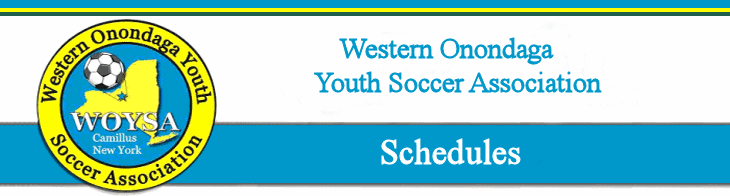 Fall 2018  ~  U10 Girls1.  Centore		4. D’Agostino	    7. Pelligrini2.  Brigati		5.  Detor	    8.Channels3.  Alberts		6.  LamannaTeam listed first is the home team.Locations:  Kings Park	         Santaro9/8   				          9/15					9/22								       8:00 am  1 v 3  Santaro     	             8:00 am   4 v 5  Santaro     	    8:00 am  4 v 3  Santaro     	 			                                               9:15   am  5 v 6  Santaro                     9:15 am  3 v 6  Santaro     	     9:15 am  1 v 7  Santaro     	                                                                            10:30 am  7 v 8  Santaro         	10:30 am  2 v 7  Santaro     	   10:30 am  6 v 8  Santaro     	 11:45 am  4 v 2  Santaro                   11:45 am    1 v 8   Santaro          11:45 am  5 v 2  Santaro 9/29					10/6					10/13		10/20 8:00 am   7 v 5 Santaro  		8:15 am    6 v 7  Santaro     	             8:00 am     7 v 4 Santaro            8:00am  1 v  2  Santaro                                              9:15 am  1 v 6 Santaro		9:15 am  8 v 2  Santaro     	             9:15 am   5 v 1 Santaro               9:15am  3 v 7  Santaro10:30 am  2 v 3 Santaro		10:30 am  3 v 5  Santaro     	            10:30 am   8v 3 Santaro            10:30am  4 v 6  Santaro 	 11:45 am  8 v 4 Santaro	            11:45 am   1 v 4  Santaro		11:45 am   2 v 6 Santaro	  11:45am  8 v 5  SantaroAny scheduling concerns or questions please email info@woysa.org	***Note: It is the responsibility of the coaches of the first game to put the nets on the goals and the coaches of the last game to remove the nets off the goals***Thank You!